LOYOLA COLLEGE (AUTONOMOUS), CHENNAI – 600 034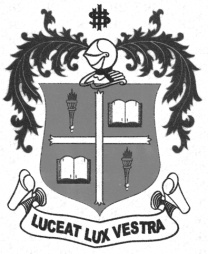 U.G.  DEGREE EXAMINATION – LANGUAGESFOURTH SEMESTER – APRIL 2012	TL 4080 – GENERAL TAMIL – IV (ARIVIAL TAMIL)         Date  : 17-04-2012	          Time	: 9.00 – 12.00                       Dept. No. 	Max. : 100 Marks			x=		x=Font,  Internet,  Key board,  Mouse,  Monitor,  Pass word,  Disk,  E-mail,  Soft ware, www						x=